Федеральное государственное бюджетное образовательное учреждение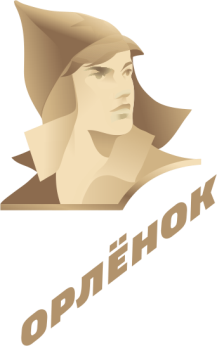 Всероссийский детский центрПресс-релиз«Орлёнок» - центр притяжения юных журналистовВо Всероссийском детском центре«Орлёнок» пройдёт VI Всероссийский фестиваль юных журналистов «Медиа-Волна»,объединяющий детей из разных регионов России.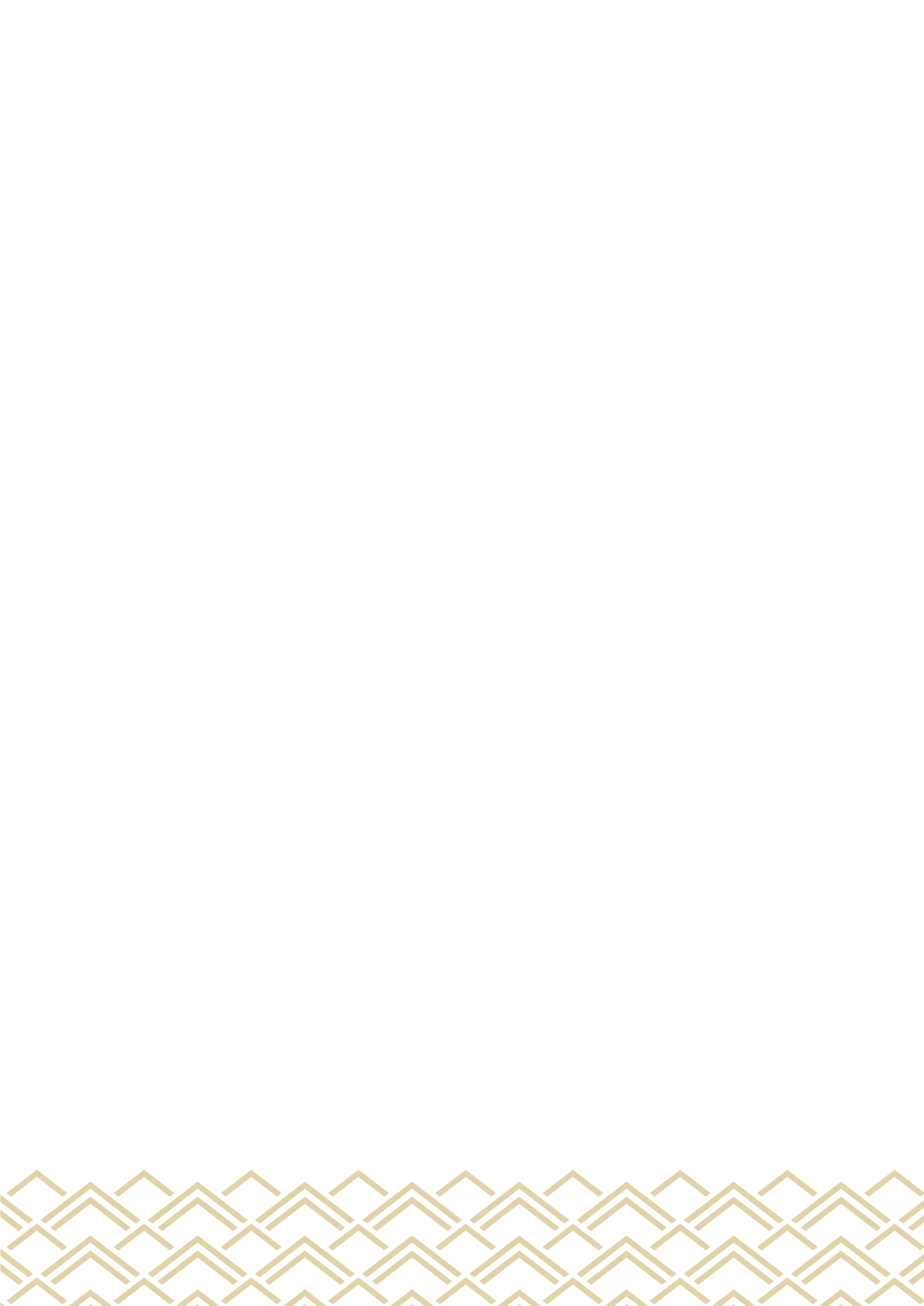 07февраля 2020 г., Краснодарский крайС 23 по 27 марта в «Орлёнке» пройдёт фестиваль «Медиа-Волна» для ребят, увлечённых журналистикой и мечтающих получить базовые знания и навыки в медиасфере.Проект реализуется в следующих направлениях: теле-, радио-, интернет-журналистика, печатные СМИ, фотография.Участники фестиваля познакомятся с особенностями различных направленийсредств массовой информации, посетят занятия по актёрскому мастерству и технике речи, научатся основам работы телеведущего, попробуют себя в роли блогера, узнают, как создать крутой заголовок, запишут радиовыпуски в студии и освоят азы написания интересных постов в социальных сетях.«Фестиваль «Медиа-Волна» – это очень важный и перспективный проект, ведь в будущем ребята, которые выберут профессию этой сферы, будут формировать информационное поле страны и даже мира. Понять всю важность и ответственность данной работы, примерить к себе различные специальности направления медиа им помогут профессионалы.Главной темой воплощения медиапроектов в этом году станет 60-летие «Орлёнка».Этот информационный повод даст возможность юным журналистам проявить свои способности и показать своё видение детского центра посредством творческих работ», – прокомментировал директор Всероссийского детского центра «Орлёнок» Александр Джеус.Президентом фестиваля «Медиа-Волна» выступает старший преподаватель кафедры телевидения и радиовещания факультета журналистики МГУ им.М.В. Ломоносова, ведущий мастерской в Высшей школе Кино и Телевидения и Детской Академии «Останкино» Дмитрий Хаустов.Ведущими спикерами проекта станут: теле- и радиоведущий Алексей Лысенков, главный редактор Детского радио Елена Бондаренко, программный директор Детского радио Виктор Приворотский; специалисты и преподаватели Высшей школы Кино и телевидения и Детской Академии «Останкино»: корреспондент программы «Доброе утро» на Первом канале Антон Исюков, блогер, актриса Екатерина Хомчук, художник-гримёр Екатерина Шакарова, актёр театра и кино Никита Прохожев, а так же редактор сервиса путешествий интернет-портала «Туту.ру» Валерия Железова.Кроме того, у ребят появится возможность принять участие в кинопросмотре одной из новинок отечественного современного кино и обсудить его идею с режиссёром или актёром картины, а также сыграть в «Орлятскийквиз» на тему телевидения и кинематографа со знатоком Клуба «Что? Где? Когда?» Алексеем Блиновым.В рамках проекта каждый участник получит сертификат о прохождении обучения, победители конкурсабудут награждены грантом на бесплатное годовое обучение в Детской Академии «Останкино» и рекомендованы для включения в тематическую программу «Детский пресс-отряд», реализуемую в «Орлёнке».Фестиваль проводится при поддержке Департамента информационной политики Краснодарского края.Партнёры фестиваля: Детское радио, Высшая школа Кино и Телевидения и Детская Академия «Останкино», Группа Компаний ГПМ КИТ (входит в холдинг «Газпром-медиа») и компания «Централ Партнершип» в рамках проекта «Территория Кино и Телевидения», интернет-портал «Туту.ру».Организатор: ВДЦ «Орлёнок»._____________________________________________________________________________Всероссийский детский центр «Орлёнок» — Федеральное государственное бюджетное образовательное учреждение для детей и подростков 11-16 лет. Начинался «Орлёнок» в июле 1960 года с палаточного лагеря, который раскинул свои шатры у самого синего моря. Сейчас он состоит из десяти базовых детских лагерей. Четыре из них: «Стремительный», «Звёздный», «Штормовой» и «Солнечный» работают круглогодично, «Комсомольский», «Дозорный», «Олимпийский», «Юнармеец», «Олимпийская деревня» и «Солнышко» — в летний период. В каждом лагере реализуются авторские и специализированные педагогические программы федерального и регионального уровней. В течение года «Орлёнок» принимает более 20 тысяч ребят из всех регионов Российской Федерации, стран дальнего и ближнего зарубежья. Одновременно в Центре могут отдыхать три с половиной тысячи детей летом и полторы тысячи зимой.В 2012 году Всероссийскому детскому центру был присвоен статус «Ассоциированная школа ЮНЕСКО». Официальный сайт ВДЦ «Орлёнок»: www.сenter-orlyonok.ruЗа дополнительной информацией обращаться в пресс-службу ВДЦ «Орлёнок» потелефону: 8 (86167) 91-543